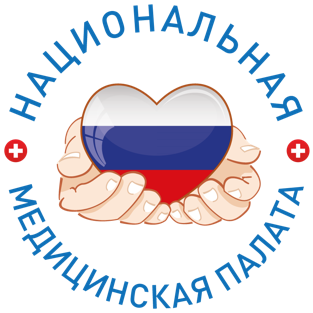 ИНФОРМАЦИОННЫЙ ДАЙДЖЕСТ(период 31 января по 6 февраля   2023)МИНЗДРАВ/ФОМСГосмедицина, регуляторы и ОМС. Главное за неделю. 28 января – 3 февраляМинздрав 1 февраля опубликовал проект нового типового договора на оплату медпомощи – основного соглашения на работу в ОМС между клиникой, территориальным фондом (ТФОМС) и страховой компанией (СМО). В предполагаемой версии договора ТФОМС и СМО разрешили удерживать сумму задолженности клиник по наложенным на них санкциям по оговоренному графику, а самим медорганизациям – реструктуризировать долг.Клиникам предложили реструктуризацию долгов по санкциям ТФОМС и СМОРечь идет о финансовых санкциях медорганизациям после проверок счетов ОМС и качества оказанной помощи – именно такие долги, в случае необходимости, регулятор предлагает гасить частями или на специально оговоренных условиях. Суммарный объем подобных санкций в 2021 году превысил 202 млрд рублей, причем в основном проблемы обнаруживаются на этапе медико-экономического контроля поданных счетов на оплату медпомощи (более 180 млрд рублей).Других подробностей инициативы ведомство пока не представило. Действующее ОМС-законодательство реструктуризацию такого типа долга не предполагает. Сейчас ревизоры определяют конкретный срок погашения задолженности, затем, если срок нарушен, начисляют пени. Предложенный инструмент гипотетически поможет аудиторам планово пополнять свою казну, не допуская длительных судебных тяжб, а клиникам позволит избежать просроченной кредиторской задолженности и поддерживать финансовую стабильность, а значит, безболезненно выполнять указы президента по уровню зарплат медикам.Показатель «просроченная кредиторская задолженность» важен не только для отчетности региональных органов власти в сфере охраны здоровья, но и для самих операторов медпомощи. Согласно правилам ОМС и программе госгарантий, наличие долгов не позволяет клиникам закупать за счет средств ОМС медоборудование дороже 100 тысяч рублей, а также оплачивать страховыми средствами лизинг медтехники на сумму, превышающую эту же планку.Решение выглядит логичным на фоне растущих расходов клиник по другим статьям, в первую очередь по оплате труда, закупке лекарств и расходников, а также расчетам с операторами услуг. Например, на начало 2022 года текущая кредиторская задолженность госклиник Красноярского края составляла около 5 млрд рублей. Просроченным был долг в 8,2 млн рублей, тогда как на начало 2021-го этот показатель достигал 600 млн рублей. В 2019 году, по данным Минздрава РФ, госклиники всех регионов имели не оплаченный вовремя суммарный долг в 15,8 млрд рублей. Во время пандемии, когда к текущим финансовым проблемам медучреждений добавились экстренные траты на инфекционную медпомощь, этот показатель удавалось сокращать лишь периодическими траншами из федерального бюджета.Другие новостиОплата медпомощиФФОМС и Минздрав наконец опубликовали методические рекомендации по способам оплаты медпомощи на 2023 год. Этот документ, с начала года «бродивший» по регионам в виде проекта, нужен для нормальной работы системы оплаты медпомощи по ОМС на местах. В этом году у рекомендаций немало новшеств, особенно (в преддверии сроков подачи счетов за январь) клиники и терфонды волнует вывод из подушевого финансирования диспансеризации и диспансерного наблюдения.Ознакомиться с документом и расшифровками КСГ можно здесь.Клинические рекомендацииМинздрав опубликовал протокол последнего заседания научно-практического совета, который одобрил еще 25 проектов клинических рекомендаций. В их числе оказался и первый полноценный регламент по остеопатии – «Соматическая дисфункция». Много проектов рекомендаций, тем не менее, до сих пор после аудита ЦЭККМП возвращают разработчикам. Дата, когда все рекомендации станут обязательны к исполнению, в том числе только что утвержденные, – 1 января 2024 года.СоцвыплатыМинздрав и законодатели отреагировали на волну возмущений профсообщества о несовершенстве новой системы социальных доплат медикам первичного звена. Спикер Совета Федерации Валентина Матвиенко, например, заявила, что частные клиники, которые в контур выплат не попали, должны заботиться о зарплате своих сотрудников сами, а государство будет помогать коммерческим игрокам иначе. Глава Минздрава Михаил Мурашко, со своей стороны, ответил на претензии об отсутствии выплат для региональных клиник третьего уровня и горбольниц. По его данным, идеология постановления о выплатах – именно в помощи первичному звену, а по спорным вопросам ведомство вскоре выпустит исчерпывающие рекомендации.https://vademec.ru/news/2023/02/03/gosmeditsina-regulyatory-i-oms-glavnoe-za-nedelyu-28-yanvarya-3-fevralya/ФОМС подсчитал количество получателей высокотехнологичной медпомощи по ОМС в 2023 годуФонд ОМС заявил о приросте количества россиян, которые смогут получить высокотехнологичную медпомощь в текущем году. Это стало возможным, в том числе, за счет включения в Программу госгарантий новых видов такого лечения.В Программе госгарантий на 2023 год предусмотрено увеличение объемов высокотехнологичной медпомощи (ВМП) за счет средств ОМС. Ожидается, что такие услуги получат до 1,5 млн застрахованных, сообщила 2 февраля пресс-служба Федерального фонда ОМС (ФОМС). Данные по ВМП в ОМС за 2022 год для сравнения не приводятся. В сообщении уточняется, что перечень видов ВМП ежегодно совершенствуется, в том числе за счет включения новых методов лечения, прошедших клиническую апробацию.Кроме того, при подготовке текущей Программы госгарантий проведена работа по уточнению методов ВМП. Основные изменения коснулись профилей «онкология», «офтальмология» и «травматология и ортопедия».В частности, предусмотрен новый вид ВМП по лечению заболеваний системы крови, включая острый лейкоз. В базовую программу ОМС переведены мероприятия по протезированию коленных суставов, ряд методов лечения глаз, в том числе трансплантация мембраны.Ранее экономисты предупредили о рисках сокращения расходов на здравоохранение в России, сообщал «МВ». По их данным, после значительного увеличения финансовых вливаний в отрасль в 2020 году динамика на предстоящую трехлетку выглядит скромной. https://medvestnik.ru/content/news/FOMS-podschital-kolichestvo-poluchatelei-vysokotehnologichnoi-medpomoshi-po-OMS-v-2023-godu.htmlНа оплату онкопомощи из ОМС направили в 2022 году 325 млрд рублейФедеральный фонд ОМС раскрыл данные по объемам финансирования медпомощи онкологическим пациентам. Основная часть средств расходуется на противоопухолевую лекарственную терапиюНа оплату онкологической медицинской помощи в стационарных условиях и в условиях дневного стационара в рамках территориальных и базовой программ ОМС в прошлом году фактически было израсходовано 325,3 млрд руб. Это почти на 10% выше уровня 2021 года, сообщила 3 февраля пресс-служба Федерального фонда ОМС (ФОМС). Основная часть расходов (около 240 млрд руб., на 8,3% выше уровня 2021 года) пришлась на противоопухолевую лекарственную терапию. На лучевую терапию было направлено 16,5 млрд руб. (+23,1% к 2021 году), на лучевую терапию в сочетании с противоопухолевой лекарственной терапией – 5,3 млрд руб. (+6%), на хирургическое лечение – 45,9 млрд руб. (+12%).Рост финансирования позволил увеличить использование высокоэффективных таргетных препаратов в условиях круглосуточного стационара по сравнению с уровнем 2019 года на 12,3%, в условиях дневного стационара – на 19,2%. Также отмечено увеличение кратности курсов химиотерапии на одного пациента на 11,9%, отмечается в сообщении. Данных о количестве получивших терапию онкопациентов не приводится.В ФОМС констатировали высокий уровень доступности химиотерапии для онкологических пациентов, в том числе с применением высокоэффективных таргетных препаратов. Также, по данным фонда, растет доля случаев оказания медпомощи с применением конформной лучевой терапии: в 2022 году она достигла 56% от общего количества случаев лучевой терапии.Ежегодно в России заболевают раком около 600 тыс. человек. По данным Минздрава, число россиян с онкологическими заболеваниями составляет около 4 млн человек. В ведомстве утверждают, что за последние четыре года удалось почти на 4,4% снизить смертность населения от новообразований, на 13,5% сократилась одногодичная летальность пациентов, а пятилетняя выживаемость выросла на 6,6%. Количественных показателей в Минздраве не привели.https://medvestnik.ru/content/news/Na-oplatu-onkopomoshi-iz-OMS-napravili-v-2022-godu-325-mlrd-rublei.htmlРАЗНОЕМинтруд разработал профстандарт для клинического цитологаВ России отсутствует система подготовки врачей-клинических цитологов, что приводит к острому дефициту квалифицированных кадров, в частности для онкологии. Проблему планируется решать принятием профстандарта.Минтруд представил на общественное обсуждение проект профессионального стандарта «Врач-клинический цитолог». Документ, ответственным разработчиком которого выступила Ассоциация клинических цитологов, опубликован 3 февраля на портале regulation.gov.ru.По данным ведомства, в России работает более 3500 клинических цитологов. Цитологический метод диагностики крайне востребован в клинической практике и профилактической медицине – профильные лаборатории созданы в ведущих научно-исследовательских центрах (онкологических, эндокринологических, туберкулезных), диспансерах и больницах.Из-за отсутствия системы подготовки специалистов наблюдается острый дефицит квалифицированных цитологов. Программы ординатуры по специальности «Клиническая лабораторная диагностика» включают элементы обучения по цитологическим исследованиям продолжительностью в среднем 30—40 акад. часов, и после прохождения такого обучения врачи в соответствии с профстандартом «Специалист в области клинической лабораторной диагностики» без дополнительной подготовки допускаются к выполнению цитологических исследований, в том числе к диагностике онкологических заболеваний.Принятие профстандарта «Врач-клинический цитолог» призвано повысить качество профессиональной подготовки специалистов, выполняющих цитологическую диагностику заболеваний. Требования документа смогут применяться при профессиональной подготовке клинических цитологов в системе высшего медицинского образования в рамках ординатуры с последующей стажировкой.Как следует из проекта профстандарта, врач-клинический цитолог должен иметь высшее образование – специалитет по специальности «Лечебное дело» или «Педиатрия», а затем освоить программу ординатуры по специальности «Клиническая цитология»; либо пройти подготовку в интернатуре и (или) ординатуре по одной из специальностей: «Клиническая лабораторная диагностика», «Патологическая анатомия», «Онкология», а также программу профессиональной переподготовки по специальности «Клиническая цитология». Как вариант – можно получить высшее образование – специалитет по специальностям «Медицинская биофизика», «Медицинская кибернетика», «Медицинская биохимия», «Медико-профилактическое дело» в соответствии с федеральными государственными образовательными стандартами (ФГОС) высшего образования до 1 января 2025 года и дополнительно пройти программу повышения квалификации по вопросам клинической цитологии.https://medvestnik.ru/content/news/Mintrud-razrabotal-profstandart-dlya-klinicheskogo-citologa.htmlСоцфонд произвел первые специальные выплаты медработникамОтделения Социального фонда России начали перечислять специальные выплаты медицинским работникам, установленные правительством с 2023 года. Выплаты производятся на основании сведений, направленных медорганизациями. Социальный фонд России произвел первые специальные выплаты. Деньги получили 2,5 тыс. человек, сообщила 2 февраля пресс-служба фонда. Выплаты уже осуществлены в 24 регионах на основании сведений, направленных медорганизациями. Всего перечислено 21,4 млн руб., уточняется в сообщении.В Соцфонде заверили, что выплаты получат все медработники, которым они положены. Для этого не требуется самостоятельно обращаться в отделения фонда, подавать заявления или справки. Средства будут поступать на счет сотрудника, реквизиты которого представляет медорганизация.Всего получателями допвыплат должны стать больше 1 млн специалистов первичного звена здравоохранения. На эти цели в бюджете 2023 года предусмотрено 152,4 млрд руб. Кому положены надбавки и в каком размере, писал «МВ».https://medvestnik.ru/content/news/Socfond-proizvel-pervye-specialnye-vyplaty-medrabotnikam.html